Հանման   ճշտության    ստուգումը    գումարով • Եթե տարբերությանը գումարենք հանելին ու  ստանանք նվազելին, ապա   այն ճիշտ է  կատարված, իսկ եթե ոչ, ապա սխալ է։ 1․Կատարենք հանում 	և   այն ստուգենք գումարով.  Օրինակ՝ 4567-3569=998 48900-3569= 45331



35697-13508= 22189
2000-1598= 402  10456-5987= 44692.Գումարումով ստուգիր ճի՞շտ է արդյոք կատարվել հանումը.  Օրինակ՝ 6999-256=6743                                                                  Ստուգում՝    Ճիշտ է։ 25698-5895=19803 ճիշտ է
85694-35698=45996 ճիշտ չէ3.Գտի՛ր 	անհայտ 	գումարելին 	ու 	կատարիր ստուգում՝  Օրինակ՝ +1569=5694 +2098=25697 +7856=9086 8067+   =10789  
    
 
3805+ =45678 Նվազելի - հանելի = տարբերություն 4567            - 3569          = 998 - 4՛ 5՛ 6՛ 7 Ստուգում՝ + 3 5 6 9 3 5 6 9 9 9 8 9 9 8 4 5 6 7 48 9 0 0 45 3 3 1  -3569+3 5 6 9 4 53 31 48 9003 5 6 9 7 2 2 1 8 9  - 1 3 5 0 8 + 1 3 5 0 8 2 2 1 8 9 3 5 6 97  2 0 0 04 0 2 - 1 5 9 8 + 1 5 9 8❌ 4 0 2 2 0 0 0 10 4 5 6 4 4 69  - 59 8  7 +5  9 8 7 4 4 6 91  0 4 56 + 6 7 4 3 2 5 6 6 9 9 9 19 8 0 3 +589 5 25 69 845 9 9 6 +35 6988 16 94 4125- 5 6 9՛ 4 Ստուգում՝ + 4 1 2 5 1 5 6 9 1 5 6 9 4 1 2 5 5 6 9 4 23599  25 6 9 7 2 3 5 9 9  - 2 0 9 8 + 20  9 8 2 3 5 9 9 2 5 6 9 7 1230  9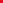 0 8 6 1 2 3 0  - 7 8 56 + 78 5 6  1 2 30  9 0 8 62722 10 7 8 9 8 0 6 7  - 8 0 6 7 + 2 7 2 2 2 7 2 210  7 8 9418734 5 6 7 8  41 8 7 3 -  3 8 05  + 3 8 0 5 4 1 87 3  3 5 6 7 8